PCT人權宣言40週年紀念馬克杯 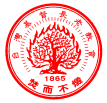 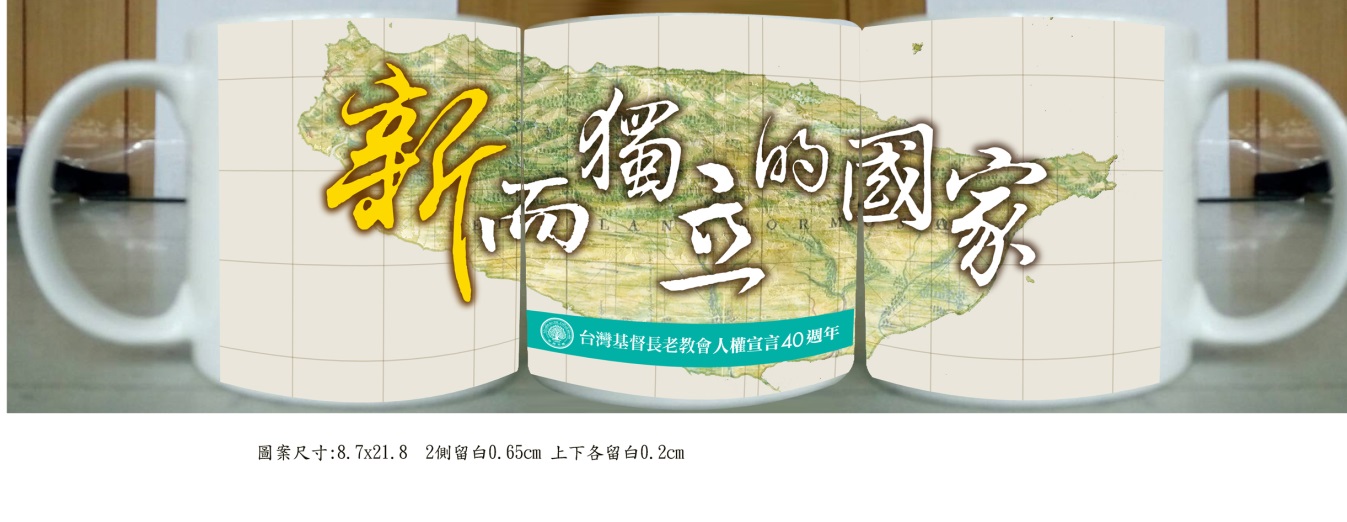 1987年台灣基督長老教會發表「人權宣言」，期盼台灣成為新而獨立的國家。2017年，自發表宣言至今已過40年，我們仍然持續為著邁入新而獨立的國家努力，特別製作新而獨立的國家馬克杯，限量5,000個。馬克杯定價200元。(可向教會公報社購買) 配合各中/族群區會教社部事工訂購優惠價100元。敬請填寫以下訂購單，傳至各中/族群區會教社部彙整。匯款抬頭/帳號： (請部長自行填寫)聯絡人/電話：(請部長自行填寫)。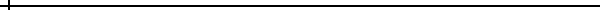 訂購單教會：                 聯絡人：                                    電話：                 合計：        元。姓名數量姓名數量